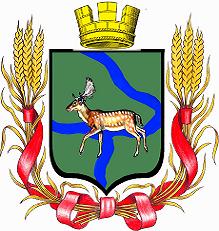 РОССИЙСКАЯ   ФЕДЕРАЦИЯДума  Еланского  городского  поселенияЕланского  муниципального  районаВолгоградской  области РЕШЕНИЕ № 167/29       24 марта 2023 годаОб исполнении бюджета Еланского городского поселения  Еланского муниципального района  Волгоградской области  за  2022 год.Заслушав и обсудив доклад Администрации Еланского городского поселения Еланского муниципального района Волгоградской области «Об исполнении бюджета Еланского городского поселения  Еланского муниципального  района Волгоградской области за  2022 год», руководствуясь статьёй 28 Федерального Закона от 06 октября 2003 года № 131-ФЗ «Об общих принципах организации местного самоуправления в Российской Федерации», Уставом Еланского городского поселения Еланского муниципального района Волгоградской области              Дума Еланского городского поселения  Решила:1.  Утвердить исполнение бюджета Еланского городского поселения Еланского муниципального  района Волгоградской области  за 2022 год согласно приложения.2. Контроль за исполнением настоящего решения возложить на постоянную комиссию по бюджетной, налоговой и экономической политике Думы Еланского городского поселения Еланского муниципального района Волгоградской области четвертого созыва.3.  Настоящее решение вступает в силу со дня его официального опубликования и подлежит размещению на официальном сайте Администрации Еланского городского поселения  Еланского муниципального района Волгоградской области.Председатель Думы Еланского городского поселенияЕланского муниципального районаВолгоградской области                                                                      Е. В. РусяевГлава Еланского городского поселения     Еланского муниципального района      Волгоградской области                                                                      А. С. ГугучкинПриложение 
к решению  ДумыЕланского городского поселения Еланского муниципального района Волгоградской области 
 № 167/29 от 24.03.2023 г.Анализ исполнения доходной части бюджета Еланского городского поселенияЕланского муниципального района Волгоградской областиза 2022 годАнализ исполнения расходной части бюджета Еланского городского поселенияЕланского муниципального района Волгоградской областиза 2022 годКод бюджетной                          классификацииБюджет поселения Факт                     за 12 месяц             % выполненияОтклонение от плана123456  Д О Х О Д Ы 000 101 00000 00 0000 000  Налог на доходы физических лиц 29 823 84030 225 939,63101,35402 099,63000 103 0000000 0000 000 Доходы от уплаты акцизов 11 044 58511 060 783,10100,1516 198,10 000 105 0000 00 0000 000  НАЛОГИ НА СОВОКУПНЫЙ ДОХОД 5 356 9105 356 916,561006,56 000 106 0000000 0000 000  НАЛОГИ НА ИМУЩЕСТВО 10 614 01010 653 997,80100,3839 987,80182 109 0405313 1000 110 Земельный налог (по обязательствам, возникшим до 1 января 2006 года), мобилизуемый на территориях городских поселений (перерасчеты, недоимка и задолженность по соответствующему платежу, в том числе по отмененному) -250,030,00-250,03 000 111 0000000 0000 000  ДОХОДЫ ОТ ИСПОЛЬЗОВАНИЯ ИМУЩЕСТВА, НАХОДЯЩЕГОСЯ В ГОСУДАРСТВЕННОЙ И МУНИЦИПАЛЬНОЙ СОБСТВЕННОСТИ 2 879 6302 884 952,88100,185 322,88941 113 0199513 0000 130 Прочие доходы от оказания платных услуг получателями средств бюджета поселения 129 000129 000,001000,00941 114 0601313 0000 430Доходы от продажи земельных участков, государственная собственность на которые не разграничена и которые расположены в границах городских поселений 250 0000-250 000,00902 114 0601313 0000 430 Доходы от продажи земельных участков 3 075 5003 325 569,51108250 069,51941 116 0202002 0000 140 Денежные взыскания (штрафы) за нарушение законодательства РФ о государственном регулировании цен (тарифов) в части цен (тарифов), регулируемых федеральными органами исполнительной власти, налагаемые  органами исполнительной власти субъектов РФ 2 5002 500,001000,00941 1160701013 1000 140Денежные взыскания (штрафы) за нарушение законодательства РФ об основах конституционного строя РФ, о государственной власти РФ, о гос. Службе РФ, о выборах и референдумах РФ, об Уполномоченном по правам человека в РФ (перерасчеты, недоимка и задолженность по соответствующему платежу, в том числе по отмененному)45 185,84045 185,84 Собственные доходы 63 175 975,0063 684 595,29101508 620,29 Безвозмездные поступления 40 824 307,2831 224 416,5676-9 599 890,72 ДОТАЦИИ 941 202 1500113 0000 150 Дотации бюджетам поселений на выравнивание уровня бюджетной обеспеченности 18 525 000,0018 525 000,001000,00941 202 2524313 0000 150 Субсидия из областного бюджета муниципальных образований Волгоградской области на строительство и реконструкцию (модернизацию) объектов питьевого водоснабжения 9 595 668,490-9 595 668,49941 202 3002413 0000 150 Административные комиссии 41 400,0041 400,001000,00941 202 4999913 0000 150 Прочие межбюджетные трансферты, передаваемые бюджетам городских поселений 12 202 817,1812 198 594,95100-4 222,23941 202 4001413 000 150 Межбюджетные трансферты, передаваемые бюджетам сельских поселений из бюджетов муниципальных районов на осуществление части полномочий по решению вопросов местного значения в соответствии с заключенными соглашениями 459 421,61459 421,611000,00 ВСЕГО ДОХОДОВ: 104 000 282,2894 909 011,8591-9 091 270,43годовой план     2022исполнено        за IV квартал 2022отклонение         +; -%       исполнения0100Общегосударственные вопросы6 868 775,006 732 619,92-136 155,08980300Национальная безопасность и правохранительная деятельность0,000400Дорожное хозяйство 21 955 893,3820 199 355,72-1 756 537,66920500Жилищно-коммунальное хозяйство   74 646 600,8260 466 796,07-14 179 804,75810700Образование554 421,61541 292,81-13 128,80980800Культура, кинематография3 284 887,273 064 229,68-220 657,59931000Социальная политика 450 000,00449 993,76-6,241001100ФК и спорт 1 032 100,00608 952,15-423 147,85591200Средства массовой информации100 000,0052 130,28-47 869,7252ВСЕГО РАСХОДОВ108 892 678,0892 115 370,39-16 777 307,6985